 ANTHONY CHARTER SCHOOL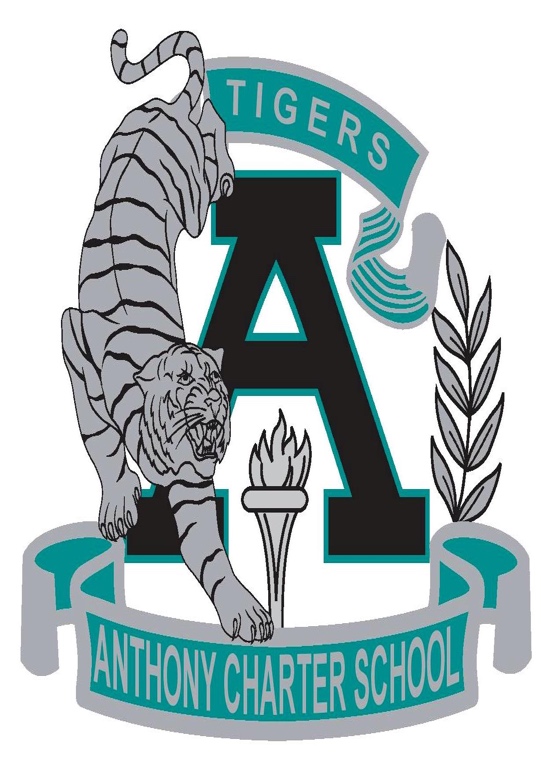 Governing Council Meeting 				      Saturday December 09th, 2017At 4:00 pmAnthony Charter School780 Landers Rd Anthony, New Mexico 88021        Ph: 575-882-0600      Fax: 575-882-2116       The mission of Anthony Charter School is to work with students and families to identify student abilities, both academically and social-emotionally, using a Personalized Education Plan as a pathway to ensure graduation.Meeting MinutesCall to Order	GC President Wendler called the Governing Council Meeting to order at 4:04 pm.Introductory Comments Pledge of Allegiance- GC President Wendler	Roll Call- by GC Secretary Quinonez called roll of the GC membersIn attendance were ACS Council Members:Charles Wendler, GC President- PresentBarbie Garcia, GC Member- PresentClaudia Quinonez, GC Secretary- Present Rocio Rodriguez, GC Vice President- PresentAudit CommitteeACS Council Members Absent:Maria Delgado, GC Member- 1st Absent Marina Perez, GC Member- 1st Present A quorum of the Council Members of Anthony Charter School was determined 		ACS Charter School Staff Present 		Denise Marmolejo- Minute Recorder 		Jimmy Gonzalez Public in Attendance Samantha GarciaAction Item: Approval of Agenda 12/09/2017- A motion was made by Unanimous Consent to approve the agenda for 12/09/2017. Discussion: NA. President Wendler- aye, GC Garcia-aye, GC Delgado –aye, GC Secretary Quinonez- aye. Roll call Vote: in favor 4, Opposed 0, Abstain 0. The motion carried.Board Items – President Charles Wendler New BusinessAction Item: Approval of Course of Action EXECUTIVE SESSION- Executive Session: President WendlerPresident Wendler asked the GC members for a motion to convene into closed session. GC Vice President Rodriguez move that the GC of Anthony Charter School move into closed session pursuant to Section 10-15-1(h)(2) of the New Mexico Open Meeting Act to discuss Course Action/Charter Renewal Application item the motion was second by GC Member Garcia. Secretary takes roll call vote to move into closed session President Wendler- aye, GC Garcia-aye, GC Delgado –aye, GC Secretary Quinonez- aye.Roll call Vote: in favor 4, Opposed 0, Abstain 0. The motion carried. The motion carried. Votes: Favor 4, opposed 0 abstain 0. Time: 4:07 pm. President Wendler asked the GC Members for a motion to reconvene in Open Session and affirmed that all that was discussed in closed session were the items stated on the agenda and that no action was taken GC Member Garcia moved to reconvene in open session and affirmed that all that was discussed were the items identified on our agenda and that no action was taken the motion was second by GC Vice President Rodriguez and affirmed that all that was discussed in closed session were the items stated on the agenda and that no action was taken.  President Wendler- aye, GC Garcia-aye, GC Delgado –aye, GC Secretary Quinonez- aye. Roll call Vote: in favor 4, Opposed 0, Abstain 0. The motion carried. President Wendler stated the time 5:24 pm meeting back to open session. A motion was made by GC President Wendler and second by GC Vice President Rodriguez to table the action item Approval of Course of Action until January 08, 2017 meeting. Discussion: NA. President Wendler- aye, GC Garcia-aye, GC Delgado –aye, GC Secretary Quinonez- aye. Roll call Vote: in favor 4, Opposed 0, Abstain 0. The motion carried.Information Item: Jimmy Gonzalez Principals report for the Month of November- Informed the board of the new math program to help the students improve in PARCC. Public Input- Max of 3 minutes  Adjournment:President Wendler announced the next GC meeting schedule for December 18, 2017 at 6:15 pm location at Anthony Charter School Cafeteria. A motion was made by President Wendler to adjourn the meeting by unanimous consent. The motion passed unanimously. President Wendler- aye, GC Garcia-aye, GC Secretary Quinonez- aye. Roll call Vote: in favor 4, Opposed 0, Abstain 0. The motion carried The motion carried. Votes: Favor 4, opposed 0 abstain 0. The meeting was adjourned at 5:42 pm.	__                         _____                       _______________________________	   (Date)                                               Claudia Quinonez, Governing Council    							                           Secretary(12/09/2017) Anthony Charter School Governing Council MinutesDate Approved: _             ______               Signature: ___________________________ 						Charles Wendler, Governance Council PresidentMinutes Recorded by Denise Marmolejo